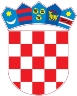 REPUBLIKA HRVATSKAKrapinsko-zagorska županijaUpravni odjel za prostorno uređenje, gradnju i zaštitu okolišaDonja Stubica KLASA: UP/I-361-03/19-01/000205URBROJ: 2140/01-08-2-20-0012Donja Stubica, 20.04.2020.Predmet:  	Javni poziv za uvid u spis predmetaZAGORSKI VODOVOD društvo s ograničenom odgovornošću za javnu vodoopskrbu i odvodnju, HR-49210 Zabok, Ksavera Šandora Gjalskog 1 - dostavlja se Pozivamo Vas na uvid u spis predmeta u postupku izdavanja građevinske dozvole zagrađenje građevine infrastrukturne namjene vodnogospodarskog sustava, 2. skupine - izgradnja magistralnog, tlačnog i glavnih opskrbnih cjevovovoda "visoke zone" naselja M. Bistricana k.č. 10374, 10305, 10344, 8217, 8654, 10367, 9288, 10354, 9345, 10340, 5924, 10347, 8757, 10348, 10301, 10352, 10353, 10320, 10358, 10359, 7008, 7018, 7038, 10397, 10303 k.o. Globočec (Globočec, Globočec i Poljanica Bistrička), k.č. 316/5, 43, 1208, 1175/5, 1175/6, 1176, 1033 k.o. Marija Bistrica (Marija Bistrica, k.č. 792, 820/2, 360, 1337, 1303, 1420, 1419, 1425, 1427, 1426, 1469, 2074 k.o. Poljanica Bistrička (Marija Bistrica, k.č. 10320/2, 3223 k.o. Sušobreg (Donji Sušobreg).Uvid u spis predmeta može se izvršiti dana  30.04.2020 u 09:00 sati, na lokaciji – Upravni odjel za prostorno uređenje, gradnju i zaštitu okoliša, Donja Stubica, Trg Matije Gupca 20, 2.kat, soba 49, tel. 049/286 124. Pozivu se može odazvati stranka osobno ili putem svoga opunomoćenika, a na uvid treba donijeti dokaz o svojstvu stranke u postupku. Građevinska dozvola može se izdati i ako se stranka ne odazove ovom pozivu.Stranka koja se odazove pozivu nadležnoga upravnog tijela za uvid, dužna je dokazati da ima svojstvo stranke.VIŠA STRUČNA SURADNICA ZA PROSTORNO UREĐENJE I GRADNJUDajana Županić Jaković, mag.ing.arch. DOSTAVITI:Oglasna ploča upravnog tijelaMrežna stranicaNa katastarskoj čestici za koju se izdaje aktU spis, ovdje